NAME________________________________________ ADM NO.___________ CLASS________451/2COMPUTER STUDIES Paper 2(PRACTICAL)MARCH 20182 ½ hoursEND OF TERM ONE 2018 EVALUATION EXAMINATION Kenya Certificate of Secondary EducationCOMPUTER STUDIES Paper 22 ½ hoursInstructions to CandidatesType your name and index number at the top right hand corner of each printout.Sign and write the date of the examination below the name and index number on each printout.Write your name and index number on the compact disks.Write the name and version of the software used for each question attempted in the answer sheet.Passwords should not be used while saving in the compact disks.Answer all the questions.All questions carry equal marks.All answers must be saved in your compact disks.Make a printout of the answers on the answer sheets provided.Hand in all the printouts and the compact disks.This paper consists of 4 printed pages.Candidates should check the question paper to ascertain that all pages are printed as indicated and that no questions are missing.(a) Using a word processor, type the letter as it appears below and save it as MOKASA.DOC		(17 marks)P.O. BOX 689-00200NAIROBITEL: 020-678-890EMAIL:quickserve@quickserve.orgSaturday 10th March, 2018. <<First Name>> <<Second Name>>,P.O. BOX <<Address>>,<<TOWN>>.Dear <<Title>><<Second Name>>,RE: INVITATION FOR INTERVIEWFollowing your application for a position of Systems Engineer at Quickserve Solutions through the advertisement published by our organisation in the May 3rdedition of the Daily News and I believe that you have the necessary credentials for this role.We look forward to seeing you.Yours truly,Ashok SainiHuman Resource Manager(b) Create the Logo in the figure below and position it in the middle at the top of the document. Group the 	objects.												(5 marks)(c)	(i) Insert the following table of salary scales for different posts of Quickserve solutions, after the last 		     paragraph.											(3 marks)	(ii) Perform the following formatting options on the table:					(4 marks)Table borders: Double lineShading: First rowText orientation of column headings: 900Toggle the Text case for the column headings (iii) Calculate the TOTAL and AVERAGE salary for the positions in the table respectively.	(2 marks)		(d) The table below shows details about the shortlisted candiates for the position advertised. Create a data 	source to store information in the table and save it as App_List.					(8 marks)(e) Using mail merging, merge the files MOKASA.DOC and the App_List and save the document as 	MERGED.													(6 marks)(g) Insert page numbers to the bottom of page in the merged document saved in (f) above, using format 	page x of y.											(2 marks)(g) Print the following:										(3 marks)MOKASA.DOC;App_List;John and Anne documents from MERGED;The table below shows the admitted students in a certain institution. Study it and answer the questions that follow;Create a database file that can be used to store the above data. Name the file Admissions.	(1 mark)Split the table into two tables named Student Details and Receipt. In each table choose the appropriate fields and data types								(7 marks)Set appropriate primary keys and create a relationship between the two tables.		(2 marks)Design an input screen to be used to enter data into each of the two tables and enter the data into the tables.												(15 marks)Between Adm_No 209/003 Adm_No 209/005 is an omitted record 209/004. Insert a new row in between the two records then enter the record below						(2 marks)Create a query to calculate the fee balance per student. Name it Fee balances.		(2 marks)The total fees was increased by 10% in the new semester, create a query to calculate the total amount of fees to be paid by each student in the New Year. Name it New Fees.			(4 marks).Create a query to Sort all records of students as per the faculty in ascending order. Name it Faculties.													(2 marks)Create a query to extract records for all students in the faculty of computer and students whose names start with “M”. Name it Comp_students.							(2 marks)Create a well labeled chart to display the Name and New fees to be paid by each student and save it as Chart.												(5 marks)Create a report named ‘Student Statement’ showing the payment history and calculate the Total Amount paid by all students and the Total Balance, including the following fields: Adm_No, Name, and Faculty. Give a suitable title for your report. 						(4 marks)Print;												(4 marks)The two tablesAll the queriesChartReport Position Salary Systems Engineer120, 000Network manager110,000Operations manager85,000Control clerk 43,500TitleFirstNameSecondNameAddressTownMrJohnWick639KibraMrMarkOdinga144NairobiMrsAnneKamau 889NairobiMrsMary Amandi 7654Nakuru Adm_NoNameReceipt_NoYear of studyFacultyTotal FeesAmount Paid209/001Maloi00011Computer3500020000209/002Akinyi00063Science3000025000209/003Nduta00092Agriculture3200030000209/005Rop00101Engineer3500015000209/006Mutual01015Computer3500013000209/007James01114Science3000017000209/008George01212Computer3500016000209/009Jane01233Science3000026000Adm_NoNameReceipt_NoYear of studyFacultyTotal FeesAmount Paid209/004John01244Engineering350008000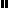 